СТУДЕНТАМ, МАГИСТРАНТАМ, АСПИРАНТАМНАЧАЛСЯ НАБОР НА ТРЕНИНГОВУЮ ПРОГРАММУ В ПСИХОЛОГИЧЕСКОЙ ПОЛИКЛИНИКЕ  АПП ЮФУ (НАГИБИНА,13, 1 ЭТАЖ)Начало занятий по мере формирования группы.Запись по телефону: 89515198278 (Каринэ Артемовна) или psyclinic@sfedu.ru Тренинговая программа «Я и другие: искусство общения» (технологии вербальной и невербальной коммуникации)Общение – это сложный и многоплановый процесс, который заключается не только в передаче информации. Тренинг позволит раскрыть многоплановость этого процесса, познакомит с техниками активного слушания, расширит репертуар коммуникативного поведения (речевого и неречевого), научит избегать типичных барьеров в коммуникации, видеть манипуляции и контролировать разговор с собеседником. Цель тренинга: развитие коммуникативной компетентности, овладение навыками эффективного общения. Задачи: - обучение навыкам установления и поддержания доверительного контакта; - развитие способностей к анализу вербального и невербального поведения партнеров по коммуникации;- овладение навыками активного слушания; - развитие навыка контроля собственного эмоционального состояния и состояния партнера в общении, контроль и блокировка возможных барьеров;- овладение грамотной речью и навыками убеждения, уверенного построения разговора;- развитие навыков преодоления манипуляции в общении;- осознание собственного индивидуального стиля общения.Программа рассчитана на 10 занятий по 2 часа. Количество участников 10 – 14 человек.Дополнительную информацию можно посмотреть на сайте АПП ЮФУ, Психологическая поликлиника http://app.sfedu.ru/psyclinic (ВНИМАНИЕ! НА САЙТЕ МОЖНО ЗАРЕГИСТРИРОВАТЬСЯ И ПОЛУЧАТЬ РАССЫЛКУ ПСИХОЛОГИЧЕСКИХ МЕРОПРИЯТИЙ), mail to:  psyclinic@sfedu.ru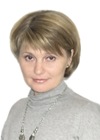 Эксакусто Татьяна ВалентиновнаКандидат психологических наук,  доцент кафедры психологии и безопасности жизнедеятельности Института компьютерных технологий и информационной безопасности Южного федерального университета, руководитель Центра психологической безопасности личности, г.Таганрог. Автор книги «Тренинг позитивного мышления: коррекция счастья и благополучия / Т. В. Эксакусто. - Ростов-на-Дону: Феникс, 2012. - 427 с.  ( Серия "Психологический практикум"). Психолог-тренер групп   уверенного поведения с 1997 г., коуч-консультант с  2004 г. Проходила обучение по программе  «Клиническая психология» в 2003 г.; по программе Института психологической интеграции «Баланс» (Institut psichologischer integration) в г. Нюрнберг (Германия) в 2004 г. Этапы тренингаЭтапы тренингаЦели и задачи тренингового занятияНачальный этапНачальный этапЗнакомство, снятие напряжения.Введение в коммуникативную компетентность.Расширение возможностей установления контакта в различных ситуациях общения.Отработка навыков понимания других людей. Овладение навыками эффективного слушания. Активизация процесса самопознания и самоактуализации.Основной этап Вербальное и невербальное общение: правила, принципы, особенностиВербальное общение: установление контакта, умение вести беседу.Самопрезентация в общении.Невербальное общение.Сигналы тела: технология управления. Саморегуляция позы, мимики в процессе общения.Основной этап Вербальное и невербальное общение: правила, принципы, особенностиВербальное общение: установление контакта, умение вести беседу.Самопрезентация в общении.Невербальное общение.Сигналы тела: технология управления. Саморегуляция позы, мимики в процессе общения.Основной этап Эмоции в общении, контроль и блокировка коммуникативных барьеров.Убеждение и уверенное поведение в общении.Эмоции в общении и их контроль.Коммуникативные барьеры и работа с ними.Способы поведения в недружелюбной среде.Технология убеждения в общении.Методы ведения и управление беседой.Искусство публичных выступлений. Работа с аудиторией.Основной этап Эмоции в общении, контроль и блокировка коммуникативных барьеров.Убеждение и уверенное поведение в общении.Эмоции в общении и их контроль.Коммуникативные барьеры и работа с ними.Способы поведения в недружелюбной среде.Технология убеждения в общении.Методы ведения и управление беседой.Искусство публичных выступлений. Работа с аудиторией.Основной этап Эмоции в общении, контроль и блокировка коммуникативных барьеров.Убеждение и уверенное поведение в общении.Эмоции в общении и их контроль.Коммуникативные барьеры и работа с ними.Способы поведения в недружелюбной среде.Технология убеждения в общении.Методы ведения и управление беседой.Искусство публичных выступлений. Работа с аудиторией.Основной этап Осознание собственного индивидуального стиля общенияИндивидуальный стиль в общении и модели поведения в общении.Самовыражение в процессе общения, достижение собственных целей.Расширение диапазона творческих способностей.Общение в разных профессиональных сферах.Основной этап Осознание собственного индивидуального стиля общенияИндивидуальный стиль в общении и модели поведения в общении.Самовыражение в процессе общения, достижение собственных целей.Расширение диапазона творческих способностей.Общение в разных профессиональных сферах.Основной этап Осознание собственного индивидуального стиля общенияИндивидуальный стиль в общении и модели поведения в общении.Самовыражение в процессе общения, достижение собственных целей.Расширение диапазона творческих способностей.Общение в разных профессиональных сферах.Заключительный этапСнижение тренингового напряжения.Рефлексия приобретенных знаний, умений и наыков.Завершение программы.